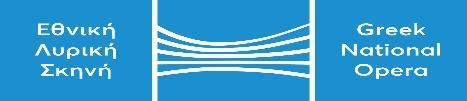 ΑΙΤΗΣΗ ΣΥΜΜΕΤΟΧΗΣ ΣΕ ΑΚΡΟΑΣΗΠαρακαλώ να με συμπεριλάβετε στην ακρόαση για ερμηνεύτριες για τις ανάγκες του έργου Στρέλλα , που διεξάγει η ΕΛΣ στις 31 Οκτωβρίου 2022.ΣΗΜΕΙΩΣΗ :  Η Επιτροπή Ακρόασης έχει τη διακριτική ευχέρεια να συντομεύσει την ακροαματική διαδικασία.	 													ΥπογραφήΤηλ. Κέντρο Γραφείων ΕΛΣ: 2130 88 5710 ΚΑΛΛΙΘΕΑ ….../…………/…………e-mail : 	protocol@nationalopera.gr.Αρ. Πρωτ..…………….ΠΡΟΣΩΠΙΚΑ ΣΤΟΙΧΕΙΑΠΡΟΣΩΠΙΚΑ ΣΤΟΙΧΕΙΑΟΝΟΜΑΤΕΠΩΝΥΜΟΟΝΟΜΑ ΠΑΤΡΟΣΟΝΟΜΑ ΜΗΤΡΟΣΗΜΕΡΟΜΗΝΙΑ ΓΕΝΝΗΣΗΣΤΟΠΟΣ ΓΕΝΝΗΣΗΣΥΠΗΚΟΟΤΗΤΑΑ.Δ.Τ ή Αρ. ΔΙΑΒ.ΕΙΔΟΣ ΦΩΝΗΣΜΟΥΣΙΚΗ ΣΥΝΟΔΕΙΑΣημειώστε με X1) ΜΕ ΔΙΚΟ ΜΟΥ ΠΙΑΝΙΣΤΑ   ……………2) ΜΕ ΠΙΑΝΙΣΤΑ ΤΗΣ ΕΛΣ       ……………Σημειώστε εδώ με Χ, εάν ζείτε στην επαρχία ή στο εξωτερικό και δεν έχετε τη δυνατότητα να παρευρεθείτε στην ακρόαση, αλλά θα λάβετε μέρος διαδικτυακά την ίδια ημέρα και ώρες………………..Σημειώστε εδώ με Χ, εάν ζείτε στην επαρχία ή στο εξωτερικό και δεν έχετε τη δυνατότητα να παρευρεθείτε στην ακρόαση, αλλά θα λάβετε μέρος διαδικτυακά την ίδια ημέρα και ώρες………………..ΣΤΟΙΧΕΙΑ ΕΠΙΚΟΙΝΩΝΙΑΣΔΙΕΥΘΥΝΣΗ ΚΑΤΟΙΚΙΑΣΤΗΛΕΦΩΝΑe-mail